Technology Timeline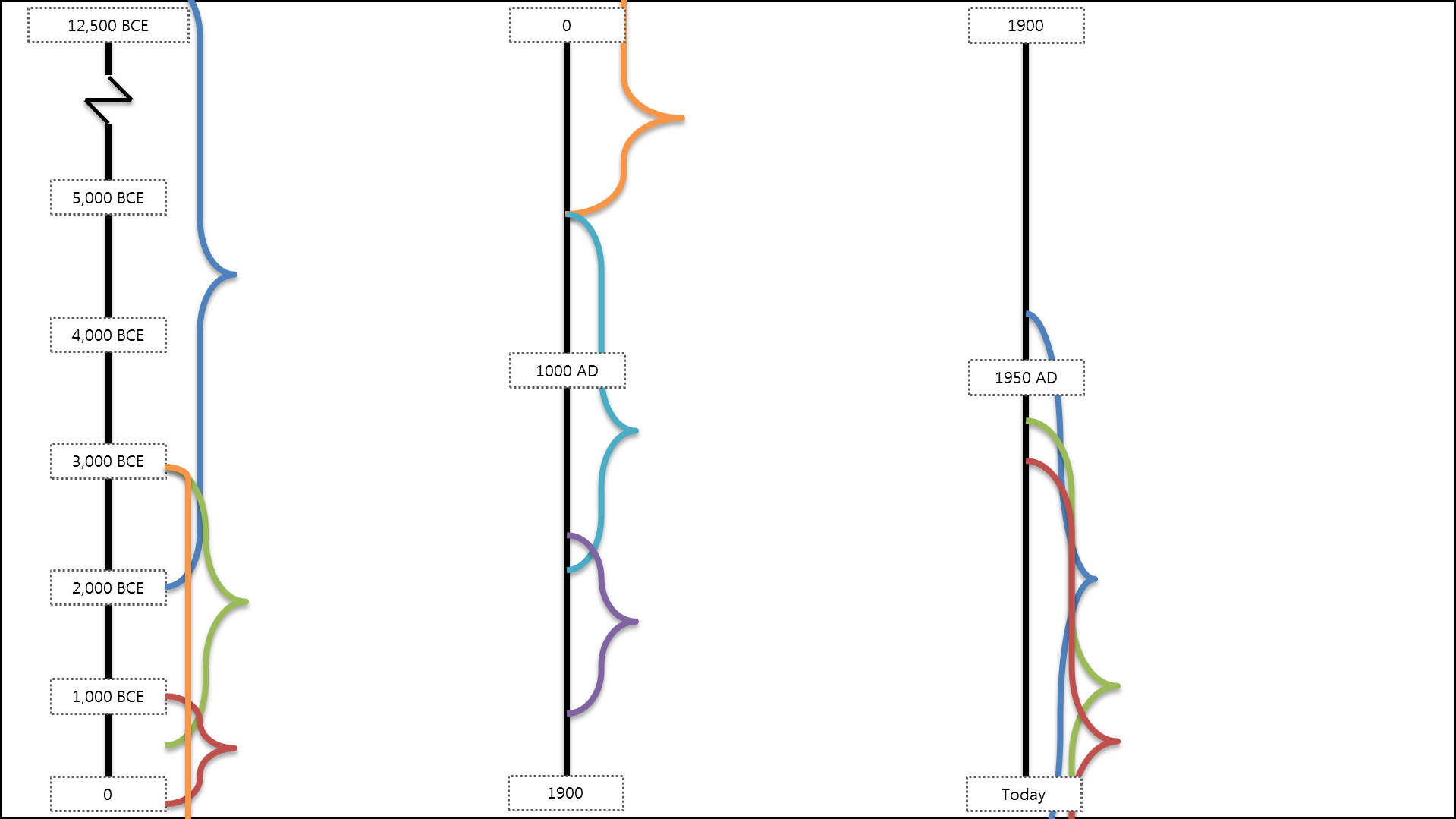 